RESPUESTA CORRECTA: ECONOMISTASEs de destacar que «los primeros en emplear el método científico en las ciencias sociales fueron los economistas, hace más de un siglo» (Ander, 2011)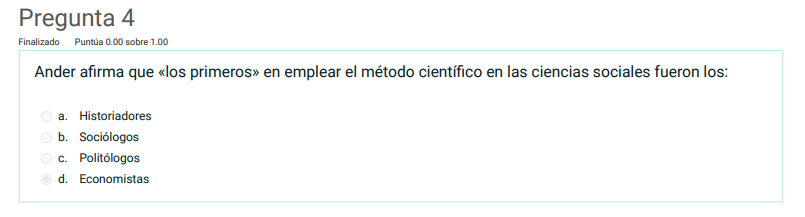 RESPUESTA CORRECTA: OBJETIVIDADLa investigación cuantitativa parte de los cuerpos teóricos que ya fueron validados por la comunidad científica, que permiten formular hipótesis de la relación causa efecto que se puede dar entre la variable independiente y la variable dependiente que hacen parte del problema de investigación. Desde esta perspectiva, se hace una apuesta por la objetividad,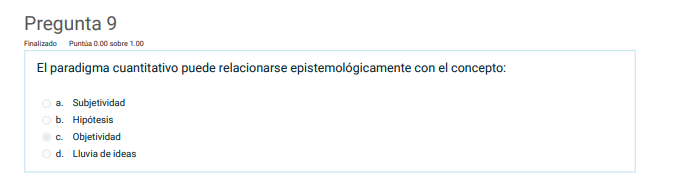 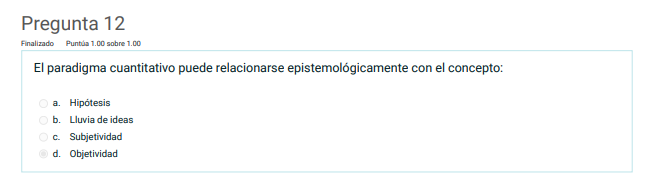 